cjøx mÂq e¨vsK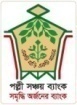 (সমৃদ্ধি অর্জনের ব্যাংক)----------------kvLv‡Rjvt-----------------www.pallisanchybank.gov.bd			‰bwgwËK QzwUi (Kg©¯’j Z¨v‡Mi AbygwZmn) Av‡e`bcÎ                                                                                                           ZvwiLt -------------------01|	bvg			                       t -------------------------  02|	c`ex I cwiwPwZ b¤^i	                       t --------------------------  03|	cÖv_xZ ‡fv‡MvËi QzwUi cwigvb                        t ------------------- n‡Z ---------------------- ch©šÍ  ----w`b04 |     c~e©eZx© QywU †fv‡Mi ZvwiL I cwigvb                  t ------------------- n‡Z ---------------------- ch©šÍ  ----w`b05|	QzwUi D‡Ïk¨		                      t ----------------06|    Kg©¯’j Z¨v‡Mi ZvwiL                                     t --------------------------07|	Riæix cÖ‡qvR‡b QzwU Kvjxb ‡hvMv‡hv‡Mi wVKvbv	I ‡gvevBj bs                                           t -------------------------------|          Av‡e`bKvixi ¯^vÿi08| PjwZ eQ‡i †fvMK„Z ‰bwgwËK QzwUi cwigvb	t   ------- w`b09| 06/12/2023 wLª. Zvwi‡L ˆbwgwËK QzwUi w¯’wZ           t   ------- w`b10| cÖ¯ÍvweZ QzwU gÄy‡ivËi w¯’wZ                                  t   ------ w`b11| wWwfkb/wWcvU©‡g›U/‡mKk‡bi gšÍe¨					QzwUi wnmve iÿYKvix/wbwðZKvixi ¯^vÿi      (QzwU Kvjxb mg‡q cÖv_©xZ `vwqZ¡ wKfv‡e                                                                    (mxjmn)       wbev©wnZ n‡e Dnvi D‡jøLmn) 		           t12| Aby‡gv`bKvix KZ…©cÿ			           tmycvwikKvix   (mxjmn)							gÄyiKvix KZ…©cÿ                                                                                                   (mxjmn)QzwU wnmve iÿYKvix